CİHAZIN KULLANMA TALİMATI1-Deri deneme dolaplarına çalışmaya başlamadan önce enerji panolarının kapaklarının kapalı ve kitli olduğunu kontrol ediniz.2-Deri deneme dolaplarında çalışmaya başlamadan önce topraklamasının yapıldığını, sağlam olduğu ve elektrik kaçağının olmadığına emin olunuz.3-Deri deneme dolabını yalnız bazınıza kullanmayınız.4-Deri deneme dolabını çalıştırmak için panonun yan tarafında bulunan güç kaynağı şalterine çevirerek (I) pozisyonuna getirip dolabın çalıştırılmasını sağlayınız.5-Devir kontrol düğmesinden istenilen d/d ( devir/ dakika) deneme dolabı hızını ayarlayınız.6- Dolabın acil durumlar için durdurulmasını sağlayan kumanda panosunun ortasındaki kırmızı renkteki butonun çalışıp çalışmadığını kontrol edin.7-Deneme dolabının ısınmasını sağlayan su seviyesi göstergesinin yeterli suya sahip olduğunu kontrol edin.8-Dolap ısısını kontrol eden dijital göstergenin set düğmesine basarak (↑↓) istenilen sıcaklık değerini dijital göstergeden ayarlayınız ve set düğmesine basarak işlemi başlatınız.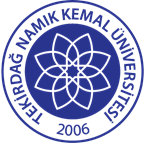 TNKÜ ÇORLU MESLEK YÜKSEKOKULU TEK HAZNELİ DAVULLUDERİ DENEME DOLABI KULLANMA TALİMATIDoküman No: EYS-TL-051TNKÜ ÇORLU MESLEK YÜKSEKOKULU TEK HAZNELİ DAVULLUDERİ DENEME DOLABI KULLANMA TALİMATIHazırlama Tarihi:01.12.2021TNKÜ ÇORLU MESLEK YÜKSEKOKULU TEK HAZNELİ DAVULLUDERİ DENEME DOLABI KULLANMA TALİMATIRevizyon Tarihi:--TNKÜ ÇORLU MESLEK YÜKSEKOKULU TEK HAZNELİ DAVULLUDERİ DENEME DOLABI KULLANMA TALİMATIRevizyon No:0TNKÜ ÇORLU MESLEK YÜKSEKOKULU TEK HAZNELİ DAVULLUDERİ DENEME DOLABI KULLANMA TALİMATIToplam Sayfa Sayısı:1Cihazın Markası/Modeli/ Taşınır Sicil NoMercan Marka255.1.5/13/25705Kullanım AmacıDeri üretim aşamalarına yönelik deneme çalışmaları yapmak.Sorumlusu	Öğr. Gör. Ertan EROL.Sorumlu Personel İletişim Bilgileri (e-posta, GSM)05363165440eerol@nku.edu.tr